Šifra predmeta:       Naziv predmeta:        Naziv predmeta:        Naziv predmeta:        Naziv predmeta:        Ciklus:      Godina:      Godina:      Semestar:      Broj ECTS kredita:      Status:      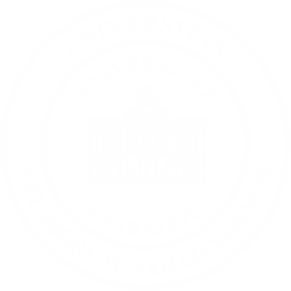 Status:      Status:      Ukupan broj sati:       Opciono razraditi distribuciju sati po tipu:PredavanjaVježbeSeminarTerenski radLaboratorijske vježbePraksaKoncertne aktivnosti…Ukupan broj sati:       Opciono razraditi distribuciju sati po tipu:PredavanjaVježbeSeminarTerenski radLaboratorijske vježbePraksaKoncertne aktivnosti…Učesnici u nastaviUčesnici u nastaviNastavnici i saradnici izabrani na oblast kojoj predmet pripada/predmet [u ovu rubriku ne unositi imena. Ostaviti formulaciju kako je naznačena u ovoj rubrici]Nastavnici i saradnici izabrani na oblast kojoj predmet pripada/predmet [u ovu rubriku ne unositi imena. Ostaviti formulaciju kako je naznačena u ovoj rubrici]Nastavnici i saradnici izabrani na oblast kojoj predmet pripada/predmet [u ovu rubriku ne unositi imena. Ostaviti formulaciju kako je naznačena u ovoj rubrici]Preduslov za upis:Preduslov za upis:Cilj (ciljevi) predmeta:Cilj (ciljevi) predmeta:Tematske jedinice:(po potrebi plan izvođenja po sedmicama se utvrđuje uvažavajući specifičnosti organizacionih jedinica)Tematske jedinice:(po potrebi plan izvođenja po sedmicama se utvrđuje uvažavajući specifičnosti organizacionih jedinica)Ishodi učenja: Ishodi učenja: Znanje:      Vještine:      Kompetencije:      Znanje:      Vještine:      Kompetencije:      Znanje:      Vještine:      Kompetencije:      Metode izvođenja nastave: Metode izvođenja nastave: Metode provjere znanja sa strukturom ocjene: Metode provjere znanja sa strukturom ocjene: Literatura: Literatura: Obavezna:      Dopunska:      Obavezna:      Dopunska:      Obavezna:      Dopunska:      